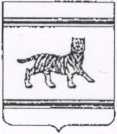 ГУБЕРНАТОР ЕВРЕЙСКОЙ АВТОНОМНОЙ ОБЛАСТИПОСТАНОВЛЕНИЕ20.12.2017                                                                                                               № 332г. БиробиджанО проведении конкурса на звание
«Лучшая народная дружина»В целях популяризации деятельности народных дружин, привлечения
населения Еврейской автономной области к участию в обеспечении охраны
общественного порядка, совершенствования профессионального мастерства
народных дружинников, обеспечения высокого уровня взаимодействия
народных дружин с органами внутренних дел и иными
правоохранительными органами, органами исполнительной власти области,
формируемыми правительством Еврейской автономной области, и органами
местного самоуправления муниципальных образований Еврейской
автономной области
ПОСТАНОВЛЯЮ:Учредить начиная с 2017 года ежегодный конкурс на звание
«Лучшая народная дружина».Утвердить прилагаемое Положение о конкурсе на звание «Лучшая
народная дружина».Финансирование областного конкурса на звание «Лучшая народная
дружина» осуществлять за счет средств, предусмотренных в областном,
бюджете на выполнение подпрограммы «Обеспечение общественной
безопасности и предупреждение правонарушений на территории Еврейской
автономной области» государственной программы Еврейской автономной
области «Профилактика правонарушений и преступлений в Еврейской
автономной области» на 2016 - 2018 годы, утвержденной постановлением правительства Еврейской автономной области от 23.10.2015 № 480-пп «О государственной программе Еврейской автономной области
«Профилактика правонарушений и преступлений в Еврейской автономной
области» на 2016 - 2018 годы».Рекомендовать органам местного самоуправления муниципальных
образований Еврейской автономной области:Разместить на официальных сайтах муниципальных образований
Еврейской автономной области Положение о конкурсе на звание «Лучшая
народная дружина».Оказывать содействие в подготовке к проведению конкурса
на звание «Лучшая народная дружина».Рекомендовать Управлению Министерства внутренних дел
Российской Федерации по Еврейской автономной области оказывать
информационную поддержку и содействие в проведении конкурса
на территории муниципальных образований Еврейской автономной области.Контроль за выполнением настоящего постановления возложить
на первого заместителя председателя правительства Еврейской автономной
области по вопросам безопасности и взаимодействия с правоохранительными
органами.Настоящее постановление вступает в силу со дня его официального
опубликования.Губернатор области                                                                                                      А.Б. ЛевинтальУТВЕРЖДЕНООбщие положенияНастоящее Положение о конкурсе на звание «Лучшая народная
дружина» определяет условия и порядок проведения конкурса на звание
«Лучшая народная дружина» (далее - конкурс).Участниками конкурса являются народные дружины, участвующие
в охране общественного порядка на территории Еврейской автономной
области (далее - область) во взаимодействии с органами внутренних дел
(полицией) и иными правоохранительными органами, органами
государственной власти и органами местного самоуправления
муниципальных образований области, внесенные в региональный реестр
народных дружин и общественных объединений правоохранительной
направленности в Еврейской автономной области, действующие
в соответствии с Федеральным законом от 02.04.2014 № 44-ФЗ «Об участии
граждан в охране общественного порядка» и законом области от 24.12.2014
№ 629-03 «О некоторых вопросах участия граждан в охране общественного
порядка в Еврейской автономной области».Цели конкурсаКонкурс проводится в целях:повышения качества и активизации деятельности народных дружин;обеспечения общественного признания, распространения
положительного опыта деятельности народных дружин, участвующих
в охране общественного порядка на территории муниципальных образований
области, внесших заметный вклад в обеспечение общественного порядка,
а также их поощрения;стимулирования участия населения в деятельности по охране
общественного порядка;правового воспитания населения;обеспечения высокого уровня взаимодействия органов внутренних
дел (полиции) и иных правоохранительных органов, органов исполнительной
власти области, формируемых правительством области, и органов местного
самоуправления муниципальных образований области с народными
дружинами.Порядок и организация проведения конкурсаКонкурс проводится ежегодно в один этап (до 25 декабря)
управлением по обеспечению деятельности мировых судей и
взаимодействию с правоохранительными органами области (далее -
Управление).Для участия в конкурсе в срок до 20 декабря текущего года командир
народной дружины представляет в Управление конкурсные материалы.Общее руководство по организации и проведению конкурса,
принятие решения о победителях осуществляет комиссия по проведению
областного конкурса (далее - Комиссия).Персональный состав Комиссии, дата и время проведения конкурса
утверждаются распоряжением губернатора области.Комиссия осуществляет обработку данных всех участников конкурса
с последующим рассмотрением конкурсных материалов и принятием
решения на заседании Комиссии.Организационное и материально-техническое обеспечение
деятельности Комиссии осуществляет Управление.Порядок представления конкурсных документовДля участия в конкурсе представляются следующие конкурсные
документы:заявка на участие в конкурсе, составленная в произвольной форме
(далее - заявка);анкета народной дружины по форме согласно приложению № 2
к настоящему Положению;информационная справка о деятельности народной дружины,
составленная в соответствии с критериями оценки деятельности народной
дружины по форме согласно приложению № 1 к настоящему Положению,
согласованная с территориальным органом внутренних дел
соответствующего муниципального образования области;список членов народной дружины;реквизиты расчетных счетов членов народной дружины, открытых
в кредитных организациях;заявления о согласии на обработку персональных данных членов
народной дружины.В качестве дополнительной информации представляются фото-,
видеоматериалы, публикации в средствах массовой информации, отзывы
граждан и должностных лиц, презентации, иллюстративные материалы,
освещающие деятельность народной дружины.Конкурсные документы представляются участниками конкурса
в Управление непосредственно или по почте по адресу: г. Биробиджан,
просп. 60-летия СССР, 18, каб. 117. Конкурсные документы, поступившие
позднее 20 декабря текущего года (по факту прибытия или по почтовому
штемпелю), к рассмотрению не принимаются.Определение победителей конкурсаКомиссия оценивает в баллах каждый показатель критериев оценки
деятельности народной дружины, установленных в приложении № 1
к настоящему Положению:за каждые 10 часов выхода народной дружины на профилактические
мероприятия по охране общественного порядка совместно с органами
внутренних дел (полицией), в том числе рейдовые, и мероприятия
с массовым пребыванием граждан народной дружине присваивается 1 балл;за каждый факт выхода народной дружины на мероприятия
по оказанию помощи органам внутренних дел (полиции) в поиске лиц,
пропавших без вести, народной дружине присваивается 5 баллов;за количество членов народной дружины, принявших участие
в проведении мероприятий по охране общественного порядка не менее 1 раза
в месяц в течение отчетного периода, составляющее 50 процентов и выше
от общей численности народной дружины, народной дружине присваивается
10 баллов. За каждые последующие 5 процентов сверх базового показателя
(50 процентов) присваивается 1 балл;за каждый факт пресечения административного правонарушения
совместно с органами внутренних дел (полицией) народной дружине
присваивается 1 балл;за каждый факт выявления преступления совместно с органами
внутренних дел (полицией) народной дружине присваивается 5 баллов;за каждый факт участия в мероприятиях по распространению
правовых знаний, разъяснению правовых норм населению в общественных
местах народной дружине присваивается 5 баллов;за количество членов народной дружины, обеспеченных
удостоверениями и отличительной символикой, составляющее
100 процентов, народной дружине присваивается 10 баллов. Значение
показателя менее 100 процентов не оценивается;за каждые 10 процентов увеличения численности членов народной
дружины в текущем году в сравнении с предыдущим годом народной
дружине присваивается 5 баллов.Расчет показателя осуществляется по следующей формуле:П = (Чт.г. / Чп.г. х 100 — 100) х 0,5,где:П - показатель эффективности привлечения граждан к участию в
охране общественного порядка в составе народных дружин;Чт.г. - численность членов народной дружины в текущем году;Чп.г. - численность членов народной дружины в прошлом году. В случае отрицательного значения показателя баллы не присваиваются.В случае, если полученное значение показателя содержит дробную
часть, балл определяется в соответствии с правилами округления до целого
числа.Победителем конкурса признается народная дружина, набравшая наибольшую сумму баллов. Второе и третье места занимают народные
дружины,	набравшие наибольшее количество	баллов, следующееза количеством баллов победителя.В случае равенства баллов победитель определяется путем голосования
членов Комиссии. В случае равенства голосов решающим считается голос
председательствующего на заседании Комиссии.Итоги конкурса оформляются решением Комиссии
и утверждаются распоряжением губернатора области.Награждение победителей конкурса в лице командиров народных
дружин проводится в торжественной обстановке.Победителям конкурса, занявшим первое, второе и третье места,
вручается памятное свидетельство и денежная премия.Сумма денежных премий распределяется в следующем порядке:за первое место - командиру народной дружины 5750 рублей, лучшим народным  дружинникам по 1150 рублей каждому	согласно списку, указанному в анкете народной дружины;за второе место - командиру народной дружины 3450 рублей, лучшим народным	дружинникам по 1150 рублей каждому согласно списку, указанному в анкете народной дружины;за третье место - командиру народной дружины 2300 рублей, лучшим народным	дружинникам по 1150 рублей каждому согласно списку, указанному в анкете народной дружины.Приложение № 1
к Положению о конкурсе
на звание «Лучшая
народная дружина»Критерии оценки
деятельности народной дружиныПриложение № 2
к Положению о конкурсе
на звание «Лучшая
народная дружина»АнкетаНаименование народной дружины__________________________________________Дата создания народной дружины___________________________________________Зарегистрирована решением о создании народной дружины_____________________Дата внесения в региональный реестр_______________________________________Количество народных дружинников_________________________________________Место постоянной дислокации, почтовый адрес, телефон народной
дружины________________________________________________________________Фамилия, имя, отчество командира народной дружины_________________________Численность населения на закрепленной территории___________________________Командир народной дружины  _____________                 _____________(подпись)	(ФИО)№п/пКритерий оценкиЗначение показателя
за период с ноября
прошлого года
по ноябрь текущего года1231Количество часов выхода народной дружины
на профилактические мероприятия по охране
общественного порядка совместно с органами
внутренних дел (полицией), в том числе рейдовые, и
мероприятия с массовым пребыванием граждан
(определяется как сумма часов участия членов
народной дружины в указанных мероприятиях)2Количество выходов народной дружины
на мероприятия по оказанию помощи органам
внутренних дел (полиции) в поиске лиц, пропавших
без вести3Количество членов народной дружины, принявших
участие в проведении мероприятий по охране
общественного порядка не менее 1 раза в месяц
в течение отчетного периода, от общей численности
народной дружины (определяется в процентах)4Количество административных правонарушений,
пресеченных народной дружиной совместно
с органами внутренних дел (полицией)5Количество преступлений, выявленных народной
дружиной совместно с органами внутренних дел
(полицией)6Количество фактов участия в мероприятиях
по распространению правовых знаний, разъяснению
правовых норм населению в общественных местах7Количество членов народной дружины, обеспеченных
удостоверениями и отличительной символикой,
от общей численности народной дружины
(определяется в процентах)8Количество членов народной дружины в текущем
году / прошлом году